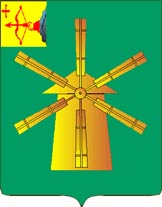 КОНТРОЛЬНО-СЧЕТНАЯ КОМИССИЯ КОТЕЛЬНИЧСКОГО МУНИЦИПАЛЬНОГО РАЙОНАКИРОВСКОЙ ОБЛАСТИОТЧЕТо деятельности  Контрольно-счетной комиссииКотельничского муниципального района  Кировской областиза 2017 годОтчет о деятельности Контрольно-счетной комиссии Котельничского муниципального района (далее – КСК) за 2017 год подготовлен в соответствии с требованиями Федерального закона от 07.02.2011 № 6-ФЗ «Об общих принципах организации и деятельности контрольно-счетных органов субъектов Российской Федерации и муниципальных образований» (далее – Федеральный закон №6-ФЗ), статьи 17 Положения о Контрольно-счетной комиссии муниципального образования Котельничский муниципальный район Кировской области, утвержденного решением Котельничской районной Думы от 08.02.2017 №63 «Об утверждении Положения о Контрольно – счетной комиссии Котельничского муниципального района Кировской области в новой редакции» (далее – Положение о КСК).В представленном отчете отражены основные направления деятельности КСК, результаты контрольных, экспертно-аналитических мероприятий.Контрольные и экспертно-аналитические мероприятия, обеспечивающие единую систему контроля за исполнением бюджета муниципального района и сельских поселений, проводились КСК в 2017 году в соответствии с задачами и полномочиями, возложенными Бюджетным кодексом РФ, Федеральным законом № 6-ФЗ,  Положением о КСК, регламентом, стандартами, а также в соответствии с планом работы Контрольно-счетной комиссии Котельничского муниципального района на 2017 год, утвержденным распоряжением председателя Контрольно-счетной комиссии от 30.12.2016 №8.Организация деятельности Контрольно-счетной комиссии строилась на основе принципов законности, объективности, эффективности и независимости. Основными задачами контрольных мероприятий являлись: контроль за исполнением бюджета муниципального района, соблюдением установленного порядка подготовки и рассмотрения проекта бюджетов муниципального района и сельских поселений, проверка отчета об исполнении бюджета, осуществление контроля за целевым, рациональным, эффективным использованием средств бюджета муниципального района и имущества. Приоритетным направлением деятельности Контрольно-счетной комиссии в 2017 году явилось проведение комплекса контрольных и экспертно-аналитических мероприятий, связанных с решением задач, вытекающих из требований законодательства Российской Федерации.  В 2017 году было проведено 29 контрольных мероприятий на 29 объектах контроля  и 91 экспертно-аналитическое мероприятие на 91 объекте контроля.При проведении контрольных мероприятий объем охваченных средств составил 1 906 497,46 тыс. рублей, в том числе контрольными проверками 600426,30 тыс.рублей, экспертно-аналитическими мероприятиями 1306071,16 тыс.рублей.В ходе контрольных мероприятий выявлено 533 нарушения на сумму 19319,5 тыс.руб., в том числе:неэффективное использование бюджетных средств – 51,3 тыс.руб.нарушения при формировании и исполнении бюджетов — 2614,5 тыс.руб.нарушения ведения бухгалтерского учета — 8211,5 тыс.руб.нарушения в сфере имущества – 8442,2 тыс.руб.Устранено нарушений на сумму 16313,9 тыс. рублей или на 85%.План выполнен в полном объеме, реализованы все предусмотренные мероприятия. Экспертно-аналитические мероприятияВ 2017 году экспертно-аналитическая деятельность осуществлялась  при проведении экспертизы проектов муниципальных правовых актов и муниципальных программ. Проекты рассматривались с учетом положений действующего федерального и областного законодательства, а также нормативных правовых актов муниципального образования Котельничский муниципальный район. В течение года КСК проведено 91 экспертно-аналитическое мероприятие, в том числе подготовлены 24 заключения на проекты решений  Котельничской районной Думы:- 3 экспертизы проектов решений Котельничской районной Думы о внесении изменений в решение Котельничской районной Думы «О бюджете муниципального образования Котельничский муниципальный район Кировской области на  2017 год и плановый период 2018 и 2019 годов- 1 экспертиза проекта решения Котельничской районной Думы  «О бюджете муниципального образования Котельничский муниципальный район Кировской области на  2018 год и плановый период 2019 и 2020 годов - 20 экспертиз проектов решений  сельских Дум о бюджете на 2018 год  и плановый период 2019 и 2020 годов 20 сельских поселений,В том числе были проведены:- внешняя проверка отчета об исполнении бюджета Котельничского муниципального района за 2016 год, за 6 месяцев 2017 года, за 9 месяцев 2017 года. - внешняя  проверка отчетов об исполнении бюджетов 20 поселений Котельничского района за 2016 год, за 6 месяцев 2017 года, за 9 месяцев 2017 года. - Экспертно-аналитическое мероприятие по предложению Котельничской районной Думы «Анализ обоснованности штатной численности и технической оснащенности в структурных подразделениях, отраслевых органах администрации района, в том числе обладающих статусом юридического лица»; - Экспертно-аналитическое мероприятие «Анализ эффективности использования бюджетных средств и имущества государственными и муниципальными унитарными предприятиями Кировской области в 2014-2016 годах» совместно с Контрольно-счетной палатой Кировской области.В ходе экспертно-аналитических мероприятий выявлено 81 нарушение на общую сумму 3194,3 тыс.рублей.Экспертно-аналитическое мероприятие «Анализ эффективности использования бюджетных средств и имущества государственными и муниципальными унитарными предприятиями Кировской области в 2014-2016 годах» совместно с Контрольно-счетной палатой Кировской области.Администрация Котельничского района.Администрация Котельничского муниципального района является учредителем и собственником муниципальных унитарных предприятий: муниципальное унитарное предприятие «Макарьевское» (далее МУП «Макарьевское»);муниципальное унитарное предприятие «Спицынское» (далее МУП «Спицынское»); муниципальное предприятие «Светловское ЖКХ» (далее МП «Светловское ЖКХ»). На момент проверки ни одно муниципальное унитарное предприятие не осуществляет финансово - хозяйственную деятельность.МУП «Макарьевское» с июня 2014 года находится в процедуре банкротства, назначен конкурсный управляющий.Положение о порядке управления и распоряжения муниципальным имуществом муниципального образования Котельничский муниципальный район Кировской области утверждено решением Котельничской районной Думы от 24.06.2015 №312.Положение о порядке принятия решений о создании, реорганизации, ликвидации муниципальных унитарных предприятий и муниципальных учреждений в муниципальном образовании Котельничский муниципальный район утверждено  решением Котельничской районной Думы от 17.05.2006 №32.Постановлением главы администрации Котельничского района Кировской области от 03.11.2009 №255 утверждено Положение о порядке перечисления муниципальными предприятиями в бюджет Котельничского района части прибыли, остающейся в их распоряжении после уплаты налогов и иных обязательных платежей. Распоряжением  главы администрации Котельничского района Кировской области от 30.03.2006 №105 утверждено Положение о порядке отчетности руководителей муниципальных предприятий. Распоряжением  главы администрации Котельничского района Кировской области от 30.03.2006 №105 утверждено Положение о балансовой комиссии по рассмотрению отчетов руководителей муниципальных унитарных предприятий.На основании распоряжения главы администрации Котельничского муниципального района от 12.05.2015 № 230 изъято в казну муниципального района муниципальное имущество МУП «Макарьевское» (руководитель уволен 19.05.2016г.), на основании постановлений администрации Котельничского района от 19.01.2015 №14 и от 29.12.2015 №628 изъято в казну муниципального района муниципальное имущество МУП «Спицынское» (руководитель уволен 05.12.2016г.), на основании постановления администрации Котельничского района от 20.01.2017 №16 изъято в казну муниципального района муниципальное имущество МП «Светловское ЖКХ» (руководитель уволен 23.01.2017г.)За МУП «Макарьевское» закреплен земельный участок на основании договора аренды от 01.01.2014 №1649. МУП «Спицынское» арендует земельный участок на основании договора аренды от 01.01.2014 №1623. По причине прекращения хозяйственной деятельности муниципальных унитарных предприятий арендная плата в бюджет муниципального района не поступает.В ходе проверки установлено14 нарушений.Не принимаются меры по сокращению дебиторской задолженности, претензионная работа по взысканию дебиторской задолженности в администрации Котельничского района не ведется.Планов мероприятий по урегулированию просроченной кредиторской задолженности нет.Инвентаризация дебиторской и кредиторской задолженности не проводилась.Аудиторские проверки по инициативе собственника не проводились, хотя муниципальные унитарные предприятия были убыточными.Контроль над деятельностью муниципальных унитарных предприятий со стороны администрации должным образом не осуществлялся, документами, определенными п.2.1. Положения «О порядке отчетности руководителей муниципальных предприятий», утвержденного распоряжением главы администрации Котельничского района от 30.03.2006 №105 , администрация Котельничского муниципального района не располагает.Администрация Юбилейного сельского поселения.На основании постановления главы администрации Юбилейного сельского поселения Котельничского района Кировской области от 18.09.2015 №68 создано муниципальное унитарное предприятие жилищно-коммунального хозяйства Юбилейного сельского поселения (далее - МУП «ЖКХ Юбилейного СП»).Все имущество МУП «ЖКХ Юбилейного СП» находится в муниципальной собственности Юбилейного сельского поселения и передано согласно заключенному договору о закреплении муниципального имущества муниципального образования Юбилейное сельское  поселение Котельничского района Кировской области от 01.10.2015 на праве хозяйственного ведения за МУП «ЖКХ Юбилейного СП» для производства, передачи и распределения пара и горячей воды (тепловой энергии). 25 августа 2016 года данное имущество изъято на основании распоряжения №8 администрации Юбилейного сельского поселения Котельничского района Кировской области в связи с заключенным концессионным соглашением по результатам открытого конкурса на право заключения концессионного соглашения в отношении системы коммунальной инфраструктуры теплоснабжения и горячего водоснабжения в пос. Юбилейный Котельничского района Кировской области.16 ноября 2015 года на основании дополнительного соглашения к договору  от 01.10.2015 г. передано на праве  хозяйственного ведения муниципальное имущество для сбора, очистки и распределения воды, удаления и обработки сточных вод. В соответствии со статьей 13 Федерального закона  № 161-ФЗ от 14.11.2002 года «О государственных и муниципальных унитарных предприятиях» уставный фонд муниципального предприятия должен быть сформирован собственником его имущества.Согласно п.3.4. Устава МУП «ЖКХ Юбилейного СП» уставный фонд МУП «ЖКХ Юбилейного СП» составляет 262500 рублей.Постановлением главы администрации Юбилейного сельского поселения от 18.09.2015 №68 установлено, что источником формирования уставного фонда МУП «ЖКХ Юбилейного СП» является муниципальное имущество, а именно, сетевой насос Grudfoss 100-200-192, передаваемое его собственником в хозяйственное ведение МУП «ЖКХ Юбилейного СП».25 августа 2016 года данный сетевой насос  Grudfoss 100-200-192 изъят на основании распоряжения №8 администрации Юбилейного сельского поселения Котельничского района Кировской области в связи с заключенным концессионным соглашением.В ходе проверки установлено 33 нарушения.В нарушение п. 5 ст. 8 Федерального закона № 161-ФЗ от 14.11.2002 года «О государственных и муниципальных унитарных предприятиях» администрацией Юбилейного сельского поселения не установлен Порядок определения состава имущества, закрепляемого за унитарным предприятием на праве оперативного управления или хозяйственного ведения.   В нарушение статьи 20 Закона 161-ФЗ планы финансово-хозяйственной деятельности на очередной финансовый год МУП «ЖКХ Юбилейного СП» не разрабатываются.В нарушение распоряжения Правительства Кировской области от 09.11.2009 г. № 375 «О рекомендациях по управлению и распоряжению муниципальным имуществом для органов местного самоуправления», Положения о порядке формирования, управления и распоряжения муниципальной собственностью муниципального образования Юбилейное сельское поселение Котельничского района Кировской области от 30.03.2009 №79 реестр муниципального имущества администрацией поселения не ведется.В нарушение статьи 26 Федерального Закона от 14.11.2002 161-ФЗ «О государственных и муниципальных унитарных предприятиях»: аудиторские проверки по инициативе собственника не проводились, хотя МУП «ЖКХ Юбилейного СП» является убыточным и на 01.01.2017  убыток составил 6727 тыс.рублей.Итоги финансово-хозяйственной деятельности МУП «ЖКХ Юбилейного СП» не рассматриваются, не утверждается бухгалтерская отчетность, не утверждаются показатели экономической эффективности деятельности унитарного предприятия и не контролируется их выполнение.Оценка финансово-хозяйственной деятельности МУП «ЖКХ Юбилейного СП»  не проводилась, меры по совершенствованию управления унитарным предприятием не осуществлялись.В нарушение п.2 ст. 21Федерального закона № 161-ФЗ от 14.11.2002 года «О государственных и муниципальных унитарных предприятиях»  и п.8.7 Устава МУП «ЖКХ Юбилейного СП» не установлен порядок проведения аттестации руководителя унитарного предприятия.В нарушение пп. 4.5.12 п.4.5 Положения о порядке формирования, управления и распоряжения муниципальной собственностью муниципального образования Юбилейное сельское поселение Котельничского района Кировской области от 30.03.2009 №79 не определены основные технико-экономические и иные показатели работы муниципального унитарного предприятия, не проводится анализ и оценка результатов деятельности предприятия.В нарушение пп.4.5.12 п.4.5 Положения о порядке формирования, управления и распоряжения муниципальной собственностью муниципального образования Юбилейное сельское поселение Котельничского района Кировской области от 30.03.2009 №79 не проводятся инвентаризации муниципального имущества.В нарушение распоряжения Правительства Кировской области от 09.11.2009 г. № 375 «О рекомендациях по управлению и распоряжению муниципальным имуществом для органов местного самоуправления» не установлен порядок осуществления ежеквартального мониторинга финансово-хозяйственной деятельности муниципальных унитарных предприятий.В нарушение п.10 ст. 35 Федерального закона № 131-ФЗ от 06.10.2003г. «Об общих принципах организации местного самоуправления в РФ»,  п.6 ст.23 Устава муниципального образования Юбилейное сельское поселение Котельничского района Кировской области Юбилейной сельской Думой не определен порядок принятия решений о создании, реорганизации и ликвидации муниципальных предприятий.    В нарушение Распоряжения Правительства Кировской области от 09.11.2009 г. № 375 «О рекомендациях по управлению и распоряжению муниципальным имуществом для органов местного самоуправления», Положения о порядке формирования, управления и распоряжения муниципальной собственностью муниципального образования Юбилейное сельское поселение Котельничского района Кировской области от 30.03.2009 №79 программа управления муниципальным имуществом не разрабатывается и не утверждается.  В нарушение статьи 21 Федерального закона  № 161-ФЗ от 14.11.2002 года «О государственных и муниципальных унитарных предприятиях» не установлен порядок, сроки отчета руководителей унитарных предприятий.В нарушение статьи 26 Федерального Закона от 14.11.2002 161-ФЗ «О государственных и муниципальных унитарных предприятиях» контроль за деятельностью МУП «ЖКХ Юбилейного СП» администрацией Юбилейного сельского поселения не осуществляется.В нарушение ст. 62 Бюджетного кодекса РФ и п.2 ст.17 Федерального закона № 161-ФЗ от 14.11.2002г. Юбилейной сельской Думой не определен размер и порядок уплаты части прибыли унитарного предприятия в бюджет поселения.МУП ЖКХ «Юбилейного СП».МУП «ЖКХ Юбилейного СП» осуществляет  финансово-хозяйственную деятельность с ноября месяца 2015 года, создано в целях удовлетворения потребностей населения Юбилейного сельского поселения для решения задач по обеспечению населения Юбилейного сельского поселения услугами теплоснабжения, водоснабжения.МУП «ЖКХ Юбилейного СП» является убыточным и на 01.01.2017  убыток составил 6727 тыс.рублей,В ходе проверки установлено 33 нарушения на сумму 3194,3 тыс.рублей.В нарушение приказа Минфина России от 13.06.1995г. №49 «Об утверждении методических указаний по инвентаризации имущества и финансовых обязательств» составлена одна  инвентаризационная опись  ф. ИНВ-3 и по товарно-материальным ценностям, и по расчетам с подотчетными лицами, и по расчетам с поставщиками и подрядчиками. Инвентаризационная опись подписана только материально-ответственным лицом. Подписи членов инвентаризационной комиссии отсутствуют. Результаты инвентаризации не оформлены.  Сетевой насос  Grudfoss 100-200-192, который составляет уставный фонд  МУП «ЖКХ Юбилейного СП», находится у другого юридического лица.   Нет планов мероприятий по урегулированию просроченной кредиторской задолженности.В нарушение ч.2 ст.2, ст.4 Федерального закона №223-ФЗ МУП «ЖКХ Юбилейного СП» не утверждено Положение о закупках товаров, работ, услуг, также не утвержден план закупки товаров, работ, услуг и не размещен на официальном сайте.  В нарушение статьи 7,29 Федерального закона от 06.12.2011 №402-ФЗ «О бухгалтерском учете» регистры бухгалтерского учета (главная книга, журналы-ордера, оборотные ведомости и т.д.) не формируются в электронном виде и не архивируются, а также не распечатываются и не подшиваются.  В нарушение п.3 ст.26 Закона 161-ФЗ, п.7.5. Устава МУП «ЖКХ Юбилейного СП» бухгалтерская отчетность и иные документы (баланс с приложениями и пояснительной запиской) Учредителю не представлялись.Дебиторская и кредиторская задолженность в главной книге не соответствует представленной расшифровке.В настоящее время по результатам данной проверки из 80 нарушений на сумму 3194,30 тыс.рублей устранено 11 нарушений на сумму 2739,40 тыс.рублей.Всего по результатам экспертно-аналитических мероприятий устранено финансовых нарушений на сумму 2739,4 тыс.рублей или 85,8% от суммы выявленных нарушений. Не устраненные нарушения находятся на контроле КСК. Основная часть нарушений относится к неустранимым.По результатам проверки в отношении работников МУП «ЖКХ  Юбилейного СП» Контрольно-счетной комиссией Котельничского района возбуждены производства по делам об административных правонарушениях, предусмотренных частью 1 статьи 15.11 КоАП РФ, а также внесено представление с требованием об устранении выявленных нарушений, и привлечения виновных лиц к дисциплинарной ответственности.По результатам экспертно-аналитического мероприятия «Анализ эффективности использования бюджетных средств и имущества государственными и муниципальными унитарными предприятиями Кировской области в 2014-2016 годах» работнику МУП «ЖКХ  Юбилейного СП» назначено  административное наказание в виде административного штрафа в размере 5000 рублей.Контрольные мероприятияВ 2017 году КСК осуществляла проведение контрольных мероприятий по вопросам целевого, эффективного, законного и результативного использования средств бюджета Котельничского муниципального района Кировской области, средств бюджетов муниципальных образований Котельничского района Кировской области, а также соблюдения установленного порядка управления, распоряжения и использования муниципального имущества района, соблюдения требований законодательства при формировании и использования бюджетных ассигнований дорожного фонда муниципального образования Котельничский муниципальный район Кировской области и дорожных фондов муниципальных образований Котельничского района Кировской области, а также осуществления функций и полномочий учредителя МКУК «Искровский СДК», законности и обоснованности формирования и расходования фонда оплаты труда, сокращения штатной численности МКУК «Искровский СДК».Всего за 2017 год проведено 29 контрольных мероприятий, в ходе которых выявлено 452 нарушения на сумму 16073,90 тыс.рублей.В том числе проведено 1 контрольное мероприятие совместно с Контрольно-счетной палатой Кировской области, 1 контрольное мероприятие совместно с Котельничской межрайонной прокуратурой.Проверка эффективности использования бюджетных средств по ремонту крыши в Доме культуры Сретенского сельского поселения. В ходе проверки установлено 4 нарушения на сумму 5,3 тыс.рублей.     Администрации Сретенского сельского поселения на приобретение материалов для ремонта крыш в учреждениях, расположенных на территории сельского поселения объем иных межбюджетных трансфертов составил 120,391 тыс. рублей.По результатам контрольного обмера установлено расхождение фактического наличия израсходованных строительных материалов с закупленными строительными материалами, выразившееся в следующем: недостача ветровой планки 2м в количестве 13,25 м и прямого листа дл.2м в количестве 4 штук на общую сумму 4,038 тыс. рублей.В ходе проверки также установлено:не соответствие приобретенного товара фактическому наличию, а именно, в месте примыкания кровельного материала на кровле крыльца здания к стене основного здания вместо ендовы установлены планки примыкания;не соответствие расхода строительных материалов и видов монтажных работ, указанных в акте приема – сдачи, фактическому расходу строительных материалов и фактическим видам монтажных работ;в нарушение п.23 Приказа Министерства финансов Российской Федерации от 06.12.2010 №162н «Об утверждении плана счетов бюджетного учета и Инструкции по его применению» не приняты к бюджетному учету материалы, оставшиеся в распоряжении учреждения для хозяйственных нужд по результатам проведения ремонта кровли на сумму 0,601 тыс. рублей;расходование бюджетных средств в сумме 0,59 тыс. рублей на цели, не отвечающие потребностям, а именно на приобретение упаковки совершено с нарушением принципа эффективности использования бюджетных средств (статья 34 Бюджетного Кодекса РФ).В настоящее время устранено 2 нарушения на сумму 4,7 тыс.рублей.По результатам контрольного мероприятия в адрес главы администрации Сретенского сельского поселения направлено Представление об устранении выявленных нарушений.Проверка эффективности использования муниципального имущества в Котельничском муниципальном районе.В ходе проверки установлено 74 нарушения на сумму 8468,74 тыс.рублей.По результатам контрольного мероприятия установлено, что в администрации Котельничского муниципального района управление муниципальным имуществом, составляющим экономическую основу местного самоуправления осуществляется не эффективно. Отсутствие нормативной правовой базы, регламентирующей порядок ведения реестра муниципального имущества в администрации Котельничского муниципального района, не обеспечивает формирование полноценной системы учета муниципального имущества и ее надлежащее функционирование.Состояние Реестра муниципального имущества не соответствует требованиям, предъявляемым федеральным законодательством. Порядок ведения Реестра не регламентирован. Не обеспечена эффективная организация учета муниципального имущества Котельничского муниципального района.Установлено занижение размеров арендуемых площадей передаваемых по договорам аренды муниципального имущества в результате расчеты арендной платы к договорам аренды муниципального имущества занижены, что привело к занижению стоимости арендной платы за пользование объектами муниципального имущества, следовательно, к занижению поступления доходов в бюджет муниципального района за 2016 год на сумму 1,2 тыс. рублей.Следует отметить, что в 2016 году доходы от арендной платы за муниципальное имущество по сравнению с 2015 годом снизились на 15%.Неэффективное использование бюджетных средств на сумму 26,5 тыс.рублей, выразившееся в следующем: программное обеспечение БАРС-Имущество, используемое администрацией Котельничского муниципального района для ведения реестра муниципального имущества, не обеспечивает полного и достоверного учета муниципального имущества по причине неэффективной организации  работы в данном программном комплексе. В Спасском сельском поселении числится недвижимое имущество- здание стационара 1917 года постройки, здание кухни 1963 года постройки, здание прачечной 1964 года постройки, здание материального склада 1979 года постройки.При осмотре, в присутствии главы Спасского сельского поселения, обнаружено, что постройки не используются, находятся в полуразрушенном состоянии, восстановлению не подлежат. Двухэтажное здание детского сада 1983 года постройки в кирпичном исполнении не используется по причине отсутствия наполняемости детского сада. Здание включено в программу приватизации на 1 полугодие 2017 года, но по настоящее время не приватизировано по причине отсутствия кадастрового паспорта.В ходе визуального осмотра с целью проверки эффективности использования муниципального имущества путем выборочной проверки, согласно реестру муниципального имущества Котельничского муниципального района (п. Светлый, с. Спасское, п. Ленинская Искра) не обнаружены следующие объекты движимого имущества:в п. Светлый:-насос с эл.двигателем;- насос;- насос к 30/39;- трансформатор сварочный;- котел ДКВР 4/13 в количестве 3 штук;- насос к-100-65;- насос м-100- насос к-100-65-65-250/4;- насос вакуумный К- 05 03 №68;- насос сетевой Д200-36а 30квт;- насос ЦНСГ 13 -140 15квт;- насос ЦНСГ 13 -140 об/м; Кроме того, здание котельной находится в не рабочем, полуразобранном, заброшенном состоянии, что не позволяет более адекватно определить наличие дымососов в количестве 3 штук, конвеера подъемо-транспортного, конвеера ленточного, питателя пластинчатого в количестве 2 штук.Котельничский район не обнаружены:- вентилятор котлов;- сварочный эл.агрегат;- КАВЗ – 324400;- двигатель УАЗ.Также в реестре числятся Цистерны №186-51 МЗ, 405-52 МЗ,176-51 МЗ, 183-25 МЗ, 182-25 МЗ, 189-11 МЗ,188-11  МЗ,177-5 МЗ,178-5 МЗ, 179-5 МЗ, 187-11 МЗ, 181-5 МЗ, козловой кран ККУ -5 в количестве 2 штук. Местонахождение данных объектов со слов специалистов отдела по управлению имуществом и земельными ресурсами неизвестно.Отсутствует достоверная информация о стоимости муниципального имущества. В Реестре имущества казны  учитываются объекты без отражения балансовой стоимости и начисленной амортизации, поэтому не представляется возможным составления достоверной бухгалтерской отчетности в части стоимости нефинансовых активов, находящихся в муниципальной собственности. Данные бухгалтерской отчетности не соответствуют данным представленного проверке реестра муниципального имущества на сумму 8441,04 тыс.рублей, что позволяет сделать вывод об отсутствии контроля со стороны отдела по управлению имуществом и земельными ресурсами за объектами муниципального имущества, за ведением реестра муниципального имущества.Администрацией района не обеспечена организация учета муниципальной казны района, поэтому исключена возможность контроля и оценки эффективности использования имущества, составляющего казну.Отсутствие достоверной информации о наличии и стоимости муниципального имущества не позволяет определить полностью эффективность его использования.В 2016 году приватизировано 4 объекта движимого имущества, включенных в Программу приватизации  муниципального имущества на общую сумму 394406,73 рублей при оценочной стоимости 240677,96 рублей.  Не приватизирован автобус ПАЗ 32053-70 по причине отсутствия заявок.В проверяемом периоде не выполнена Программа  приватизации недвижимого имущества. На 2016 год было запланировано приватизировать  4 объекта недвижимого имущества, не приватизировано ни одного объекта. Причинами  невыполнения Программы является отсутствие кадастрового учета некоторых объектов и отсутствие заявок на приватизацию.В настоящее время устранено 6 нарушений на сумму 7382,54 тыс.рублей.По результатам контрольного мероприятия в адрес главы администрации  Котельничского района направлено Представление об устранении выявленных нарушений.Проверка использования межбюджетных трансфертов, предоставленных на финансирование мероприятий по организации содержания пожарного расчета.Проведено 4 контрольных мероприятия в администрациях: Светловского сельского поселения, Комсомольского сельского поселения, Макарьевского сельского поселения, Морозовского сельского поселения. В администрации Светловского сельского поселения.В ходе проверки установлено 28 нарушений на сумму 3,81 тыс.рублей.Администрацией Светловского сельского поселения Котельничского района с администрацией Котельничского района Кировской области заключено  соглашение 21.01.2016 о предоставлении иного межбюджетного трансферта на финансирование мероприятий по организации содержания пожарного расчета  на сумму 600 000 рублей. Начальник пожарной муниципальной команды отнесен к ПКГ «Общеотраслевые должности служащих второго уровня» 5 квалификационный уровень, водитель автомобиля отнесен к ПКГ «Общеотраслевые профессии рабочих второго уровня» 2 квалификационный уровень, хотя в Приказе Министерства здравоохранения и социального развития РФ от 29.05.2008 №248н водитель автомобиля отнесен к ПКГ «Общеотраслевые профессии рабочих второго уровня» 1 квалификационный уровень.Документы организационно-распорядительного характера для организации и проведения учений в ходе проверке не представлены, в правовых актах органа местного самоуправления указанные учения не прописаны, проведенные учения нигде не зафиксированы, что не позволяет судить о том, что учения были проведены. Допущено неправомерное расходование бюджетных средств на сумму 1,86 тыс. рублей.В нарушение статьи 10 Закона Кировской области «Об обеспечении пожарной безопасности в Кировской области» от 2 августа 2005 года №348-ЗО работники муниципальной пожарной охраны Светловского сельского поселения не застрахованы.В нарушение Постановления Правительства РФ от 25.04.2012 №390 «О противопожарном режиме» тара из - под горючего, а также горючее и масла хранятся в помещении пожарного ДЕПО.В нарушение статьи 8 Закона Кировской области «Об обеспечении пожарной безопасности в Кировской области» от 2 августа 2005 года №348-ЗО, п.3.7.  Положения работники, связанные с деятельностью по тушению пожаров, не имеют первоначального обучения.В нарушение статьи 34 БК РФ допущено неэффективное использование бюджетных средств районного бюджета в виде неиспользования  электрического счетчика Энергомера (3-х фазный ЦЭ6803В) на сумму 1,950 рублей.В настоящее время устранено 14 нарушений на сумму 1,86 тыс.рублей.В администрации Комсомольского сельского поселения. Администрацией Комсомольского сельского поселения Котельничского района с администрацией Котельничского района Кироваской области заключено  соглашение 01.02.2016 о предоставлении иного межбюджетного трансферта на финансирование мероприятий по организации содержания пожарного расчета   на сумму 600 000 рублей. В ходе проверки установлено 3 нарушения.     В нарушение распоряжения Министерства транспорта РФ от 14.03.2008 №АМ-23-р «О введении в действие методических рекомендаций «Нормы расхода топлива и смазочных материалов на автомобильном транспорте» (далее - распоряжение Минтранса) администрацией Комсомольского сельского поселения не утверждена норма расхода топлива. В нарушение статьи 10 Закона Кировской области «Об обеспечении пожарной безопасности в Кировской области» от 2 августа 2005 года №348-ЗО работники муниципальной пожарной охраны Комсомольского сельского поселения не застрахованы.В нарушение статьи 8 Закона Кировской области «Об обеспечении пожарной безопасности в Кировской области» от 2 августа 2005 года №348-ЗО, п.6.3.  Положения работники, связанные с деятельностью по тушению пожаров, не имеют первоначального обучения.В настоящее время устранено 1 нарушение.В администрации Макарьевского сельского поселения. В ходе проверки установлено 15 нарушений. Администрацией Макарьевского сельского поселения Котельничского района с администрацией Котельничского района Кироваской области заключено  соглашение 22.01.2016 о предоставлении иного межбюджетного трансферта на финансирование мероприятий по организации содержания пожарного расчета  на сумму 600 000 рублей. В нарушение распоряжения Министерства транспорта РФ от 14.03.2008 №АМ-23-р «О введении в действие методических рекомендаций «Нормы расхода топлива и смазочных материалов на автомобильном транспорте» (далее - распоряжение Минтранса) администрацией Макарьевского  поселения не утверждена норма расхода смазочных материалов. Выявлены нарушения Приказа Министерства финансов РФ от 01.12.2010 №157н, Закона о бухгалтерском учете №402-ФЗ.В нарушение статьи 10 Закона Кировской области «Об обеспечении пожарной безопасности в Кировской области» от 2 августа 2005 года №348-ЗО работники муниципальной пожарной охраны Макарьевского сельского поселения не застрахованы.В нарушение статьи 8 Закона Кировской области «Об обеспечении пожарной безопасности в Кировской области» от 2 августа 2005 года №348-ЗО, п.6.3. Положения работники, связанные с деятельностью по тушению пожаров, не имеют первоначального обучения.В настоящее время устранено 14 нарушений.В администрации Морозовского сельского поселения.В ходе проверки установлено 15 нарушений.Администрация Котельничского района и администрация Морозовского сельского поселения заключили  соглашение от 22 января 2016 года о предоставлении иного межбюджетного трансферта на финансирование мероприятий по организации содержания пожарного расчета на сумму 600 000 рублей. Документы организационно-распорядительного характера для организации и проведения учений в ходе проверке не представлены, в правовых актах органа местного самоуправления указанные учения не прописаны, проведенные учения нигде не зафиксированы, что не позволяет судить о том, что учения были проведены. В результате допущено неправомерное расходование бюджетных средств на сумму 1880,20 рублей.В нарушение распоряжения Министерства транспорта РФ от 14.03.2008 №АМ-23-р «О введении в действие методических рекомендаций «Нормы расхода топлива и смазочных материалов на автомобильном транспорте» администрацией Макарьевского поселения не утверждена норма расхода смазочных материалов. В нарушение статьи 10 Закона Кировской области «Об обеспечении пожарной безопасности в Кировской области» от 2 августа 2005 года №348-ЗО работники муниципальной пожарной охраны Морозовского сельского поселения не застрахованы.В нарушение статьи 8 Закона Кировской области «Об обеспечении пожарной безопасности в Кировской области» от 2 августа 2005 года №348-ЗО, п.3.7.  Положения работники, связанные с деятельностью по тушению пожаров, не имеют первоначального обучения.Установлено некорректное заполнение путевых листов в части отражения показаний спидометра, расчета расхода топлива.В настоящее время устранено 4 нарушений на сумму 1,88 тыс.рублей.По результатам контрольных мероприятий в адрес глав сельских поселений  Котельничского района направлены Представления об устранении выявленных нарушений.Проверка осуществления функций и полномочий учредителя МКУК «Искровский СДК», законность и обоснованность формирования и расходования фонда оплаты труда, сокращения штатной численности МКУК «Искровский СДК» в администрации Биртяевского сельского поселения.В ходе проверки установлено 168 нарушений, на сумму 6254,3 тыс.рублей. В соответствии с согласованными и расчетными данными в объем дотаций Биртяевскому сельскому поселению, включен фонд заработной платы с начислениями по учреждениям культуры Искровский сельский Дом культуры, Искровская сельская библиотека - в сумме 2 988 400 рублей. В бюджете Биртяевского сельского поселения на 2017 год, запланированы расходы на выплату заработной платы работникам муниципальных учреждений культуры, с начислениями, в сумме 2 798 100 рублей, что на 190 300 рублей меньше запланированного и согласованного  фонда оплаты труда.Указом Президента РФ от 7 мая 2012 года № 597 «О мероприятиях по реализации государственной социальной политики» утверждено мероприятие по  доведению к 2018 году средней заработной платы  работников учреждений культуры до средней заработной платы в соответствующем регионе.В рамках указанного, между министерством культуры Кировской области и администрацией Котельничского района заключено дополнительное соглашение от 30.01.2017  к соглашению от 29.12.2012 №415 «О реализации мероприятий по поэтапному повышению заработной платы работников муниципальных учреждений культуры».Главе администрации рекомендовано восстановить фонд, предназначенный на выплату заработной платы работников учреждений культуры до расчетного.Данные рекомендации не выполнены, 190 300 рублей в фонд заработной платы муниципальных учреждений  культуры не восстановлен.На 01 октября 2017 года Котельничский район не выполнил соглашение по показателям достижения средней заработной платы основного персонала при плане 14705 рублей, факт составил  14281 руб.В нарушение ст. 217, 219 БК РФ порядок составления и ведения сводной бюджетной росписи Биртяевского сельского поселения на 2017 год не установлен, сводная бюджетная роспись не утверждена главой администрации, отсутствует гриф утверждения и дата утверждения, порядок составления и ведения бюджетной росписи главного распорядителя (распорядителя) бюджетных средств, включая внесение изменений в них Биртяевского сельского поселения на 2017 год не установлен, бюджетная роспись не утверждена главой администрации, отсутствует гриф утверждения и дата утверждения.В нарушение части 1 статьи 158 Бюджетного кодекса Российской Федерации, части 2 статьи 219.1 Бюджетного кодекса Российской Федерации, показатели бюджетной росписи и лимиты бюджетных обязательств не доведены ГРБС до получателей бюджетных средств.В нарушение п.2 ст.221 БК РФ показатели бюджетной сметы на 2017 год, утвержденной 09.01.2017 главой администрации Биртяевского сельского поселения Багаевой Г.А. превышают объемы доведенных до получателя бюджетных средств лимитов бюджетных обязательств.Администрацией поселения в лице главы администрации Биртяевского сельского поселения Багаевой Г.А. в результате начисления оплаты труда сотрудникам Администрации поселения на 01 ноября 2017 года приняты бюджетные обязательства, при отсутствии доведенных лимитов бюджетных, что является нарушением ч.3 ст.219 БК РФ.Учреждением не обеспечено в полной мере соблюдение единой методологии бюджетного учета, установленной статьей 264.1 Бюджетного кодекса Российской Федерации, а именно: Приказа Минфина России от 01.12.2010 № 157н, то есть, не отражены бухгалтерские записи в журнале операций по санкционированию расходов бюджета, главной книге  по доведению показателей бюджетных ассигнований, лимитов бюджетных обязательств, по принятию бюджетных обязательств, денежных обязательств.Согласно представленному штатному расписанию (согласованному с главой администрации, главным бухгалтером сельского поселения), в штате МКУК «Искровский СДК» утверждена должность культорганизатора, в количестве 0,5 штатных единиц с должностным окладом 3421,00 рубль.В нарушение указанного организационно-распорядительного документа, а также распоряжения администрации  Биртяевского сельского поселения от 10.11.2016 № 11/5-к «О переводе Фукаловой И.Г.», согласно которому, Фукалова И.Г. переводится с 11.11.16 на должность культорганизатора  МКУК «Искровский СДК» с оплатой согласно штатного расписания, с Фукаловой И.Г.  заключается трудовой договор на 1,0 штатную единицу с должностным окладом 6842,00 рубля в месяц. Исполняющая обязанности директора МКУК «Искровский СДК» с 11.11.16 Фукалова И.Г.  заключила 11.11.16  трудовой договор с культорганизатором  Фукаловой И.Г., с включением условий, основанных на личной заинтересованности, не предусмотренных организационно - распорядительными документами учреждения:- необоснованное превышение штатной численности и фонда оплаты труда  по должности «культорганизатор», утвержденных штатным расписанием. Включение в трудовой договор условия о дополнительном оплачиваемом отпуске продолжительностью 14 дней  противоречит нормативному правовому акту. Фукалова И.Г. являлась культорганизатором, а назначение ей выплат стимулирующего характера производилось распоряжениями  администрации сельского поселения со ссылкой на постановление администрации Биртяевского сельского поселения от 31.12.2013 № 98 «Об утверждении Положения о порядке осуществления выплат стимулирующего и иного характера руководителям муниципальных учреждений культуры Биртяевского сельского поселения».Изменения в распоряжение администрации Биртяевского сельского поселения от 11.11.2016 № 11/6-к в части изменения наименования должности, на которую возлагается исполнение обязанностей директора МКУК «Искровский СДК» не вносилось. Трудовой договор с Фукаловой И.Г. по должности «костюмер» отсутствует, в трудовую книжку соответствующая запись не внесена. Оплата труда производится по должности «костюмер», должности, относящейся в соответствии с Единым тарифно-квалификационным справочником работ и профессий рабочих, утвержденным Постановлением Министерства труда РФ от 16.07.2003 №54, к профессиям рабочих культуры, искусства и кинематографии  первого уровня. В соответствии  с  Положением об оплате труда работников МКУК «Искровский сельский дом культуры»,   размер рекомендуемого оклада  по ПКГ «Профессии рабочих культуры, искусства и кинематографии первого уровня» составляет 3174,00 рублей. Размер рекомендуемого оклада не соответствует  Примерному  Положению  об оплате труда работников муниципальных учреждений культуры Биртяевского сельского поселения, утвержденного постановлением администрации Биртяевского сельского поселения от 30.12.2013 № 97, согласно которому рекомендуемый размер оклада  по ПКГ «Профессии рабочих культуры, искусства и кинематографии первого уровня» составляет 3298,00 рублей.Документов, обосновывающих назначение стимулирующих выплат (порядок установления, критерии оценки) в установленных размерах в ходе контрольного мероприятия не представлено.Выплата стимулирующих выплат произведена за будущее время (3 квартал: июль, август, сентябрь), невыполненный и фактически неопределенный объем выполненной работы. Контрольным мероприятием установлено, что на дату проведения  аттестации Фукалова И.Г. в занимаемой должности проработала 10 месяцев. В соответствии с пунктом 1.4 Основного положения о порядке проведения аттестации работников учреждений культуры и искусства аттестации не подлежат работники, проработавшие в занимаемой должности меньше 1 года.Процедура проведения аттестации Фукаловой И.Г. необоснованна и не может быть признана законной по следующим основаниям:- работа в занимаемой должности менее одного года (11.11.16- 14.09.17);- проведение аттестации органом, не уполномоченным на проведение аттестации специалистов МКУК «Искровский СДК» на основании Положения  о проведении аттестации руководителей муниципальных учреждений культуры, подведомственных администрации Биртяевского сельского поселения Несоответствие количественного и персонального состава аттестационной комиссии при администрации Биртяевского сельского поселения Положению о порядке проведения аттестации руководителей муниципальных учреждений культуры, подведомственных администрации Биртяевского сельского поселения.В соответствии с пунктом  2.7. Положения  в аттестационную комиссию  направляется представление о профессиональной деятельности подлежащего аттестации руководителя учреждения, подписанное работодателем. Представление о профессиональной деятельности подлежащего аттестации руководителя учреждения подготавливает начальник отдела по реализации молодежной политики, культуре, физкультуре и спорту администрации. В структуре администрации Биртяевского сельского поселения отсутствует названное структурное подразделение, в штатном расписании администрации поселения, аналогично, отсутствует названная должность.Включенная в состав аттестационной комиссии, по согласованию, главный специалист по вопросам культуры отдела культуры, по делам архивов, молодежи и спорту администрации Котельничского района о явке на заседание аттестационной комиссии не уведомлена.Аттестация Фукаловой И.Г. проведена в форме письменного тестирования, из 19 вопросов теста неправильные ответы даны на 10 вопросов. В период с 25.03.17-13.09.17 информация о наличии  вакансии директора МКУК «Искровский СДК» главой администрации Биртяевского сельского поселения в КОГКУ  Центр занятости населения Котельничского района не предоставлялась. Несмотря на имеющуюся вакансию, заявления о приеме на должность директора специалистов, имеющих высшее профессиональное образование в сфере культуры Распопина М.А., Филимоновой А.Л., в полном объеме соответствующих квалификационным требованиям, предъявляемым по должности директора к образованию и стажу работы, положительно не рассмотрены.Несмотря на установленные нормы, Положение об оплате труда работников МКУК «Искровский сельский дом культуры», утвержденный  приказом по МКУК от 01.03.2017 № 9-к, согласованное  с главой администрации Биртяевского сельского поселения 01.03.2017 , не соответствует  документу об оплате труда учредителя. Установлены следующие несоответствия:- расхождение минимальных размеров окладов профессиональных квалификационных групп профессий рабочих культуры, искусства и кинематографии;- не соответствие размеров надбавок за почетное звание «Заслуженный работник культуры».Положения об оплате труда (утвержденное распоряжением администрации поселения от 30.12.2013 № 97, приказом по МКУК от 01.03.2017) не устанавливают надбавку за наличие ведомственных наград.Установлены выплаты надбавок не регламентированных положениями об оплате труда, начисление и выплата надбавок осуществляется в произвольных размерах.В ходе проверки выявлено превышение полномочий учредителя, главного распорядителя бюджетных средств, а именно в вопросах, регулирующих назначение стимулирующих выплат работникам МКУК «Искровский СДК» установлено следующее.В соответствии с Положением о постоянно действующей комиссии по установлению оплаты труда работников МКУК «Искровский СДК», утвержденным 01.03.17, глава  администрации сельского поселения является председателем комиссии по установлению оплаты труда работникам МКУК «Искровский СДК».В вопросах определения штатной численности МКУК «Искровский СДК», определении обоснованности номенклатуры должностей, существующей в МКУК «Искровский СДК» установлено следующее. Распоряжением 12.09.2016 № 9/4 администрацией Биртяевского сельского поселения издано распоряжение «О сокращении штата сотрудников».  Указанным актом учредитель установил необходимость «рационализации штатной структуры» путем сокращения двух штатных единиц основного персонала: руководитель клубного формирования, руководитель студии «Искриночка».Действия учредителя вступают в противоречие с положениями гражданского законодательства, регулирующими правовое положение юридических лиц.Документы, регламентирующие проведение контроля за деятельностью МКУК «Искровский СДК», составление и утверждение отчета о результатах деятельности  и об использовании закрепленного за ним муниципального имущества в ходе проверки не представлены.В ходе проверки установлено неправомерно выплаченных средств на сумму 83596,17 рублей (страховые взносы в государственные внебюджетные фонды 30,2% 25246,05 рублей), в том числе:Неправомерно выплачено премий в сумме 33000 рублей, страховые взносы в государственные внебюджетные фонды в сумме 9966 рублей, всего 42966 рублей.Необоснованно выплачивалась завышенная заработная плата, а именно:за ноябрь 2016 года – в сумме 2850,83 рублей, страховые взносы в государственные внебюджетные фонды в сумме 860,95 рублей;за декабрь 2016 года - в сумме 4276,25 рублей, страховые взносы в государственные внебюджетные фонды в сумме 1291,43 рублей.Излишне выплачено оплаты труда в сумме 5196,30 рублей, страховые взносы в государственные внебюджетные фонды в сумме 1569,28 рублей. Всего в сумме 6765,58 рублей.Неправомерно выплачено единовременных  премий в сумме 4105,20 рублей, страховые взносы в государственные внебюджетные фонды 1239,77 рублей. Всего на сумму 5344,97 рублей.Неправомерно выплачено премий в сумме 8672,70 рублей, страховые взносы в государственные внебюджетные фонды 2619,16 рублей. Всего на сумму 11291,86 рублей.Всего неправомерно начислено и выплачено выплат стимулирующего характера  10293,89 рублей (страх.взносы 30,2% 3108,76 руб.).В соответствии с пунктом 5 Примерного положения об оплате труда работников муниципальных учреждений культуры Биртяевского сельского поселения Котельничского района Кировской области, утвержденного постановлением администрации Биртяевского сельского поселения от 30.12.2013 № 97  выплаты стимулирующего характера устанавливаются за выполненную работу.Премии в сумме 5067,00 рублей (страх.взнсос 30,2% 1530,23 руб.), 10 134,00 рублей (страх.взнсос 30,2% 3060,47 руб.) выплачены безосновательно и неправомерно.По результатам контрольного мероприятия в адрес главы администрации  Биртяевского сельского поселения  направлены Представления об устранении выявленных нарушений.Контрольно-счетной комиссией Котельничского района в отношении главы администрации Биртяевского сельского поселения Багаевой Г.А. возбуждены производства по делам об административных правонарушениях, предусмотренных ст.ст.15.15.7, 15.15.10 КоАП РФ, а также внесено представление с требованием об устранении выявленных нарушений, и привлечения виновных лиц к дисциплинарной ответственности.Также материалы контрольного мероприятия направлены в Котельничскую межрайонную прокуратуру для принятия мер прокурорского реагирования.    Котельничской межрайонной прокуратурой директору МКУК «Искровский СДК» внесено представление об устранении нарушений трудового законодательства, объявлено предостережение о недопустимости нарушения закона, возбуждены производства по делам об административных правонарушениях, предусмотренных ч.6 ст.5.27 КоАП РФ в отношении директора МКУК «Искровский СДК» и в отношении юридического лица - МКУК «Искровский СДК», а также в Котельничский районный суд Кировской области исковое заявление об обязании главы администрации Биртяевского сельского поселения устранить выявленные нарушения трудового законодательства.Проверка соответствия объемов выполненных работ контрактным обязательствам, обоснованности цены контракта и отдельных работ по содержанию дорог в 2016 году.В ходе проверки установлено 5 нарушений, на сумму 2 тыс.рублей. Главным распорядителем средств муниципального дорожного фонда является администрация Котельничского района.Постановлением Правительства Кировской области от 27.11.2015 № 72/775 « О распределении субсидий местным бюджетам из областного бюджета на содержание и ремонт автомобильных дорог общего пользования местного значения в 2016 году» муниципальному образованию была выделена субсидия в сумме 22830 тыс. рублей, на основании которого между администрацией Котельничского муниципального района Кировской области   и Министерством транспорта  Кировской области было заключено соглашение № 072 от 18.12.2056  «О предоставлении субсидии   из областного бюджета на содержание и ремонт автомобильных дорог общего пользования местного значения в 2017 году» (далее – Соглашение) с последующими дополнительными соглашениями от 06.06.2016 №072-1  и   от 27.09.2016 № 072-2.   В приложении №1 к дополнительному соглашению №072-2  обозначен уточненный  перечень мероприятий за счёт субсидии на содержание и ремонт автомобильных дорог общего пользования с указанием источников финансирования, а именно:- содержание автомобильных дорог общего пользования местного значения муниципального образования – 22816,836 тыс. руб. за счёт областного бюджета и 1200,89181 тыс. руб. за счёт местного бюджета.Всего в 2016 году было получено средств субсидии из областного бюджета на сумму 17216,291 тыс. рублей, т.е. на 5600,545 тыс. руб. меньше, чем предусмотрено Соглашением. Субсидия из областного бюджета в сумме 4013,075 тыс. рублей поступила 14.03.2017 и была перечислена в погашение задолженности поставщикам услуг 21.03.2017.Софинансирование из средств местного бюджета в 2016 году составило  1117,33981 тыс. руб. Администрацией Котельничского района были заключены муниципальные контракты.Муниципальный контракты заключены на основании протоколов от заседаний  комиссии по размещению заказов на поставки товаров, выполнения работ, оказанию услуг способом открытого аукциона с единственным  участником  аукциона. Также в 2016 году проведена оценка уязвимости мостов  на автодороге Боровка-Разлив, «Вятка» - Красногорье, Котельнич – Даровской - Спасское на сумму 199,2 тыс.рублей.На подготовку проектно-сметной документации израсходовано 5,3 тыс.рублей:В нарушение статьи 34 Бюджетного кодекса Российской Федерации допущено неэффективное расходование бюджетных средств на подготовку в дальнейшем невостребованной проектной документации на сумму  2,0 тысячи рублей.В ходе выборочной проверки путем выезда на автомобильные дороги установлено:ремонт проезжей части автомобильной дороги общего пользования Котельнич – Даровской - Зайцевы с устройством асфальтобетонного покрытия 1600 м2  выполнен в полном объеме, нарушений по качеству, объему, а также нарушений действующего законодательства не установлено.Соответствие фактически выполненных объемов работ контрактным обязательствам по ямочному ремонту асфальтобетонных покрытий путем выезда на автомобильные дороги  не проводилось по причине выполнения работ в 2016 году. В связи с этим не представляется возможным на момент проверки реально оценить фактический объем выполненных работ. При этом никаких гарантийных обязательств на работы, выполненные в рамках содержания дорог, у подрядной организации не возникает.В нарушение п.1 части 1 ст.13. Федерального закона №257-ФЗ не утвержден порядок осуществления муниципального контроля за обеспечением сохранности автомобильных дорог местного значения.В нарушение ст.13.1 Федерального закона №257-ФЗ не осуществляется муниципальный контроль за обеспечением сохранности автомобильных дорог местного значения.В нарушение  Порядка №410 перспективные финансовые планы (перечни) работ и годовые планы (перечни) работ в администрации Котельничского района отсутствуют.       По результатам контрольного мероприятия в адрес главы администрации  Котельничского района направлены Представления об устранении выявленных нарушений.Проверка формирования и использования бюджетных ассигнований дорожного фонда муниципального образования Котельничский муниципальный район Кировской области и дорожных фондов муниципальных образований Котельничского района Кировской области.Проверка проведена в администрации Котельничского района и в администрациях 20 сельских поселениях Котельничского района.По результатам 21 контрольного мероприятия установлено 149 нарушений на сумму 1370,9 тыс.рублей, в том числе:в ходе проверки в администрации Котельничского района установлено 28 нарушений на сумму 538 тыс.рублей;  в ходе проверки в администрациях сельских поселений Котельничского района установлено 121 нарушение на сумму 832,9 тыс.рублей.  Согласно ст.15 Федерального закона от 06.10.2003 №131-ФЗ «Об общих принципах организации местного самоуправления в Российской Федерации» к вопросам местного значения муниципального района относится дорожная деятельность в отношении автомобильных дорог местного значения вне границ населенных пунктов в границах муниципального района, осуществление муниципального контроля за сохранностью автомобильных дорог местного значения вне границ населенных пунктов в границах муниципального района, и обеспечение безопасности дорожного движения на них, а также осуществление иных полномочий в области использования автомобильных дорог и осуществления дорожной деятельности в соответствии с законодательством Российской Федерации.Федеральным законом от 08.11.2007 № 257-ФЗ «Об автомобильных дорогах и о дорожной деятельности в Российской Федерации и о внесении изменений в отдельные законодательные акты Российской Федерации» определены полномочия органов местного самоуправления в области использования автомобильных дорог и осуществления дорожной деятельности.В соответствии со статьей 15 Федерального закона № 257-ФЗ, осуществление дорожной деятельности в отношении автомобильных дорог местного значения обеспечивается  уполномоченными органами местного самоуправления. Согласно статье 13 Федерального закона 257-ФЗ утверждение перечня автомобильных дорог относится к полномочиям органов местного самоуправления. Котельничский муниципальный районПри проверке наличия нормативных правовых актов в части использования автомобильных дорог местного значения и осуществления дорожной деятельности установлено следующее.В соответствии с п.5 ст.179.4 Бюджетного кодекса  РФ решением Котельничской районной Думы от 30.10.2013 №181 «О создании районного дорожного фонда» (далее – Дорожный фонд) создан Дорожный фонд Котельничского района и утвержден Порядок формирования и использования бюджетных ассигнований муниципального дорожного фонда Котельничского района (с измен. от 25.11.2015 №356).В соответствии с п.п.5 части 1 статьи 13 Федерального Закона №257 – ФЗ Перечень автомобильных дорог общего пользования местного значения, находящихся в муниципальной собственности муниципального образования Котельничский муниципальный район Кировской области утвержден решением Котельничской Думы от 25.09.2013 №176 (далее – Перечень дорог).Согласно выписке из реестра муниципального имущества в части автомобильных дорог общего пользования местного значения (далее – Реестр), находящихся в муниципальной собственности числится 61 автомобильная дорога общего пользования протяженностью 319291,13 метров.По 3 автомобильным дорогам, протяженность которых составила 4490 метров, внесены сведения в единый государственный реестр прав на недвижимое имущество и сделок с ним, что подтверждают Свидетельства о государственной регистрации права.В реестре автомобильных дорог отсутствует балансовая стоимость по автомобильным дорогам общего пользования местного значения: «Вятка» - Кузнецы протяженностью 340м, д. Шабалины – ул. Наймушины, г. Котельнич протяженностью 120м, автомобильная грунтовая дорога «Вятка» - д. Н. Водская протяженностью 2100м.Установлено несоответствие наименования автомобильной дороги указанной в Перечне дорог и Реестре автомобильных дорог: в Перечне дорог указано наименование автомобильная дорога общего пользования местного значения Котельнич – Пижма (Черная) протяженностью 41800м, в Реестре указано наименование автомобильная дорога общего пользования местного значения «Вятка» - Покровское – Черная протяженностью 41800м.Установлено несоответствие протяженности автомобильных дорог:  в Перечне дорог указано автомобильная дорога общего пользования местного значения Котельнич – Даровское - Молотниково протяженностью 2,400 км, в Реестре указана протяженность 2359м, «Вятка» - Юрьево в Перечне дорог протяженность 1,0 км, в реестре 0,91 м, «Котельнич – Ленинское – Деминская» в Перечне дорог протяженность 1,100 км, в реестре 1,22 м, в свидетельстве о государственной регистрации права указано 1,217 км.В нарушение п.5 статьи 179.4 Бюджетного кодекса Российской Федерации не проводилось увеличение ассигнований дорожного фонда в 2016 году на сумму неиспользованных ассигнований в предыдущем, не вносились изменения в объем бюджетных ассигнований дорожного фонда на разницу между запланированным объемом средств и поступившим на сумму 536 тыс.рублей.В нарушение постановления администрации Котельничского района от 30.12.2015 №653-а «Нормативы финансовых затрат на содержание, ремонт и капитальный ремонт автомобильных дорог общего пользования местного значения вне границ населенных пунктов в границах муниципального образования Котельничский муниципальный район и правила расчета финансовых затрат на ремонт и капитальный ремонт автомобильных дорог общего пользования местного значения вне границ населенных пунктов и искусственных сооружений на них в границах муниципального образования Котельничский муниципальный район Кировской области находящихся в муниципальной собственности муниципального образования Котельничский муниципальный район Кировской области» расчет норматива финансовых затрат не производился.В нарушение п.1 части 1 ст.13. Федерального закона №257-ФЗ не утвержден порядок осуществления муниципального контроля за обеспечением сохранности автомобильных дорог местного значения.В нарушение ст.13.1 Федерального закона №257-ФЗ не осуществляется муниципальный контроль за обеспечением сохранности автомобильных дорог местного значения.Паспортизация автомобильных дорог не производилась, технические паспорта на дороги отсутствуют (нарушения Федерального закона №131ФЗ «Об общих принципах организации местного самоуправления в РФ», Федерального закона от 08.11.2007 № 257-ФЗ «Об автомобильных дорогах и о дорожной деятельности в Российской Федерации и о внесении изменений в отдельные законодательные акты Российской Федерации»).В нарушение главы 3,4 ст.31 Федерального закона от 21.07.1997 №122-ФЗ «О государственной регистрации прав на недвижимое имущество и сделок с ним» на 58 автомобильных дорог администрацией района не зарегистрировано право собственности.В нарушение п.7 части 1 статьи 13 Федерального закона №257-ФЗ, Постановления от 26.08.2016 №410 проверка соблюдения пользователями автомобильных дорог общего пользования весовых и габаритных параметров транспортных средств администрацией Котельничского района не проводится.В нарушение  п.10 части 1 статьи 13 Федерального закона №257-ФЗ  нормативный правовой акт по информационному обеспечению пользователей автомобильными дорогами общего пользования местного значения в администрации Котельничского района отсутствует.В нарушение  Порядка №410 перспективные финансовые планы (перечни) работ и годовые планы (перечни) работ в администрации Котельничского района отсутствуют. Принято постановление главы администрации от 28.01.2015 №29 «О проведении обследования автомобильных дорог общего пользования местного значения, находящихся в муниципальной собственности муниципального образования Котельничский муниципальный район Кировской области».В нарушение приказа Минтранса России от 07.08.2009 №150 «О порядке проведения оценки технического состояния автомобильных дорог», п.3  Правил №368 акты технического состояния автомобильных дорог в отношении автомобильных дорог общего пользования местного значения находящиеся в муниципальной собственности не содержат конкретной информации:по составу и периодичности работ по определению соответствия комплекса характеристик технического уровня автомобильной дороги и ее эксплуатационного состояния, обеспечивающего требуемые потребительские свойства автомобильной дороги, полученного на основании результатов комплекса работ по обследованию, сбору и анализу информации о параметрах, характеристиках и условиях функционирования автомобильной дороги, о наличии повреждений ее элементов и причин их появления, о характеристиках транспортных потоков, требованиям технических регламентов;на каких участках конкретной автомобильной дороги имеются выявленные недостатки.В нарушение ст.14 Федерального закона №257-ФЗ, Порядка Минтранса России №150 оценка транспортно - эксплуатационного состояния автомобильных дорог в 2014 году не проводилась.В нарушение п.5 статьи 179.4 Бюджетного кодекса Российской Федерации не проводилось увеличение ассигнований дорожного фонда в 2016 году на сумму неиспользованных ассигнований в предыдущем, не вносились изменения в объем бюджетных ассигнований дорожного фонда на разницу между запланированным объемом средств и поступившим на сумму 536 тыс.рублей.Ремонт автодороги Спицыны - Ковровы  не выполнен. Расходование бюджетных средств на невостребованную проектную сметную документацию составило 2,0 тыс. рублей, что привело к неэффективному использованию бюджетных средств.Локальные ресурсные сметные расчеты не подписаны составителем.В актах оценки допустимого уровня содержания автодорог не прописаны объемы и место проведения   выполненных работ, что позволяет сделать вывод об отсутствии надлежащего муниципального контроля за содержанием автомобильных дорог.В рамках заключенного контракта № 0340200003316004781-0093129-02 от 26.01.2017 с КОГП «Вятавтодор» на сумму 28238,792 тыс. рублей, предметом которого являются работы на содержание автомобильных дорог общего пользования местного значения вне границ населенных пунктов и искусственных сооружений на них, местом выполнения работ являются автомобильные дороги общего пользования местного значения вне границ населенных пунктов и искусственных сооружений на них  муниципального образования Котельничский муниципальный район Кировской области, в том числе проведен и ямочный ремонт асфальтобетонного покрытия автомобильной дороги Боровка- Разлив.Согласно локальному ресурсному сметному расчету (далее - Смета) ямочный ремонт асфальтобетонных покрытий укатываемой асфальтобетонной смесью без разломки старого покрытия (далее – ямочный ремонт) предусмотрен в количестве 6000 м2.То есть, в Смете предусмотрен ямочный ремонт без обозначения конкретного участка дороги, что не позволяет установить реальный объем выполненных работ и оплату выполненных объемов работ по конкретной автомобильной дороге, конкретному участку автомобильной дороги.В нарушение п.13 Основных положений по допуску транспортных средств к эксплуатации и обязанности должностных лиц по обеспечению безопасности дорожного движения, утвержденных постановлением Правительства Российской Федерации от 23.10.1993 №1090 «О правилах дорожного движения» на асфальтобетонном покрытии проезжей части дороги имеются выбоины, размеры которых составляют: длина 142см, ширина 93см, глубина 12см;длина 233см, ширина 105см, глубина 6 см, что превышает предельные размеры р.3 п.3.1. п.п.3.1.1, 3.1.2 ГОСТ Р 50597-93.Сельские поселения Котельничского районаВ соответствии со статьей 179.4 Бюджетного кодекса  РФ,  Федеральным законом от 08.11.2007 № 257-ФЗ «Об автомобильных дорогах и о дорожной деятельности в Российской Федерации и о внесении изменений в отдельные законодательные акты Российской Федерации», руководствуясь уставами муниципальных образований Котельничского района,  решениями сельских Дум во всех сельских поселениях Котельничского района с 01.01.2014 созданы Дорожные фонды и утверждены Порядки формирования и использования бюджетных ассигнований муниципальных дорожных фондов.В 20 сельских поселениях перечни автомобильных дорог общего пользования местного значения утверждены решениями сельских Дум.Согласно перечням автомобильных дорог общего пользования местного значения сельских поселений Котельничского района числятся автомобильные дороги общего пользования протяженностью 233,8 километров.Автомобильные дороги общего пользования не паспортизированы и не приняты в муниципальную собственность сельских поселений (нарушения Федерального закона №131ФЗ «Об общих принципах организации местного самоуправления в РФ», Федерального закона от 08.11.2007 № 257-ФЗ «Об автомобильных дорогах и о дорожной деятельности в Российской Федерации и о внесении изменений в отдельные законодательные акты Российской Федерации»).В нарушение главы 3,4 ст.31 Федерального закона от 21.07.1997 №122-ФЗ «О государственной регистрации прав на недвижимое имущество и сделок с ним» на  автомобильные дорог не зарегистрировано право собственности.В нарушение ст.17,18 Федерального закона №257-ФЗ порядок содержания и ремонта автомобильных дорог в 17 сельских поселениях (кроме Зайцевского, Чистопольского, Карпушинского)  не утвержден.В нарушение пункта 11 статьи 13  Федерального закона 257-ФЗ нормативы финансовых затрат на капитальный ремонт, ремонт, содержание автомобильных дорог местного значения и правила расчета размера ассигнований местного бюджета на указанные цели 19 сельскими поселениями (кроме Зайцевского) не утверждены.В нарушение п.7 части 1 статьи 13 Федерального закона №257-ФЗ в 18 сельских поселениях (кроме Зайцевского, Карпушинское) не утвержден нормативный правовой акт по определению размера вреда, причиняемого тяжеловесными транспортными средствами при движении по автомобильным дорогам местного значения.В нарушение п.5 статьи 179.4 Бюджетного кодекса Российской Федерации занижение объема бюджетных ассигнований дорожных фондов сельских поселений составило:В 2014 году – 101,3 тыс.рублей (Биртяевское, Макарьевское, Молотниковское);В 2015 году – 350,1 тыс.рублей (Биртяевское, Зайцевское, Карпушинское, Комсомольское, Котельничское, Молотниковское, Морозовское, Светловское, Сретенское, Чистопольское, Юбилейное, Юрьевское);В 2016 году – 381,5 тыс.рублей (Биртяевское, Ежихинское, Карпушинское, Красногорское, Макарьевское, Молотниковское,  Покровское, Спасское, Сретенское, Юбилейное, Юрьевское).На основании Федеральных законов от 08.11.2007 №257-ФЗ «Об автомобильных дорогах и дорожной деятельности в Российской Федерации и о внесении изменений в отдельные законодательные акты Российской Федерации», от 10.12.1995 №196-ФЗ «О безопасности дорожного движения», от 06.10.2003 131-ФЗ «Об общих принципах организации местного самоуправления в Российской Федерации», постановления Правительства Кировской области от 28.12.2012 №189/833 «Об утверждении государственной программы Кировской области «Развитие транспортной системы на 2013-2020 годы», постановления Правительства Кировской области от 22.12.2015  №75/852 «О внесении изменений в постановление Правительства Кировской области от 28.12.2012 №189/833», в соответствии с уставами муниципальных образований Котельничского района во всех сельских поселениях Котельничского района разработаны и утверждены муниципальные программы развития транспортной инфраструктуры.По результатам контрольного мероприятия в адрес главы администрации  Котельничского района  и глав сельских поселений Котельничского района направлены Представления об устранении выявленных нарушений.В настоящее время устранено 58 нарушений на сумму 38 тыс.рублей.Реализация контрольных и экспертно-аналитических мероприятийРеализация результатов проведенных контрольных и экспертно-аналитических мероприятий осуществляется посредством принятия следующих документов: - отчета  по результатам проведенного мероприятия;- информационного письма КСК;- представления, предписания КСК;По итогам проведенных контрольных мероприятий в 2017 году в адрес руководителей  проверяемых объектов было направлено 32  представления  и 1 предписание для принятия мер по устранению выявленных нарушений и привлечению к ответственности должностных лиц, виновных в допущенных нарушениях.В установленные сроки от объектов контроля представлена информация о принятых мерах. В основном предложения КСК учтены в работе и исполнены: из 186 предложений реализовано 161 предложение. Неисполненные предложения остаются на контроле КСК.По итогам контрольных мероприятий объектами контроля принято 59 нормативных правовых актовВ 2017 году составлено 14 протоколов об административных правонарушениях, к дисциплинарной и иной ответственности привлечено  5 человек. Организационно-методическая работаРуководствуясь статьей 11 Федерального закона от 07.02.2011 №6-ФЗ «Об общих принципах организации и деятельности контрольно-счетных органов субъектов Российской Федерации и муниципальных образований», Общими требованиями к стандартам внешнего государственного и муниципального финансового контроля, утвержденными Коллегией Счетной палаты Российской Федерации (протокол от 17 октября 2014 года № 47 К (993) Контрольно-счетной комиссией были разработаны и утверждены 13 стандартов внешнего муниципального финансового контроля:- СВМФК «Контроль реализации результатов контрольных и экспертно-аналитических мероприятий»;- СВМФК «Общие правила проведения и оформления результатов финансового аудита»;- СВМФК «Общие правила проведения контрольного мероприятия»;- СВМФК «Осуществление аудита в сфере закупок товаров, работ и услуг»;- СВМФК «Порядок проведения совместных и параллельных контрольных и экспертно-аналитических мероприятий»;- СВМФК «Проведение аудита эффективности использования муниципальных средств»;- СВМФК «Проведение внешней проверки годового отчета об исполнении местного бюджета совместно с проверкой достоверности годовой бюджетной отчетности главных администраторов бюджетных средств»;- СВМФК «Проведение предварительного  контроля в процессе исполнения   бюджета Котельничского района»;- СВМФК «Проведение экспертно-аналитического мероприятия»;- СВМФК «Финансово-экономическая экспертиза проектов муниципальных программ»;-СВМФК «Экспертиза проекта бюджета на очередной финансовый год и плановый период»;-СВМФК «Планирование работы Контрольно-счетной комиссии Котельничского района»;-СВМФК «Порядок организации методологического обеспечения деятельности Контрольно-счетной комиссии Котельничского района».Утверждение и применение Стандартов в деятельности Контрольно-счетной комиссии  направлено на исполнение требований действующего законодательства и установления единых подходов, правил и процедур в процессе работы как по основным видам деятельности – проведение контрольных и экспертно-аналитических мероприятий, так и при организации деятельности Контрольно-счетной комиссии – при планировании и по осуществлению работы, связанной с подготовкой годового отчета о работе Контрольно-счетной комиссии.Взаимодействие Контрольно-счетной комиссииВ 2017 году Контрольно-счетной комиссией Котельничского района осуществлялось  взаимодействие с Контрольно-счетной палатой Кировской области   в рамках Соглашения о сотрудничестве.Взаимодействие осуществлялось в части проведения совместных контрольных и экспертно-аналитических мероприятий, оказания со стороны Контрольно-счетной палаты организационной, правовой, информационной, практической, методической и иной помощи. Председатель КСК регулярно принимает участие в совещаниях и  семинарах, видеоконференциях, проводимых Контрольно-счетной палатой Кировской области. На совещаниях обсуждаются наиболее важные вопросы деятельности контрольно-счетных органов, происходит обмен опытом.Контрольно-счетной комиссией Котельничского района также осуществлялось взаимодействие с Котельничской межрайонной прокуратурой в рамках заключенного Соглашения о сотрудничестве и взаимодействии.Информационная деятельностьВ соответствии со статьей 17 Положения о Контрольно-счетной комиссии «Обеспечение  доступа к информации о деятельности Контрольно-счетной комиссии» Контрольно-счетная комиссия в целях обеспечения доступа к информации о своей деятельности размещает на официальном сайте органов местного самоуправления Котельничского района в информационно-телекоммуникационной сети Интернет информацию о проведенных контрольных и экспертно-аналитических мероприятиях, о выявленных при их проведении нарушениях, о внесенных представлениях и предписаниях, а также о принятых по ним решениях и мерах.На странице КСК размещены нормативные документы, регулирующие  деятельность Контрольно-счетной комиссии, планы   работы,  ежегодные отчеты  о деятельности КСК, информация о результатах деятельности в текущем году, об устранении выявленных нарушений, общая информация Контрольно-счетной комиссии.  Основные направления деятельности  и задачи на 2018 годПри составлении плана работы на 2018 год  КСК рассмотрены и учтены предложения Контрольно-счетной палаты Кировской области и председателя Котельничской районной Думы. Приоритетной задачей в работе  КСК, как и в предыдущие годы, остается обеспечение контроля за формированием и исполнением  бюджета Котельничского района, бюджетов сельских поселений, эффективным распоряжением муниципального  имущества.По плану в 2018 году предусмотрено  проведение  экспертно-аналитических и контрольных мероприятий, в том числе запланированы две совместные проверки с Контрольно-счетной палатой  Кировской области, две проверки с Котельничской межрайонной прокуратурой.В перечень первоочередных задач включен контроль за использованием бюджетных средств, направленных в 2016-2017 годах и истекшем периоде 2018 года на реализацию мероприятий государственной программы Кировской области «Развитие культуры на 2013-2020 годы»  и за использованием бюджетных средств, направленных в 2016-2017 годах и истекшем периоде 2018 года на реализацию мероприятий подпрограммы «Социализация детей – сирот и детей, оставшихся без попечения родителей, лиц из числа детей – сирот и детей, оставшихся без попечения родителей в рамках государственной программы Кировской области «Развитие образования на 2014-2020 годы».